Registrar (I/c)NIT RaipurCopy to :Dy. Registrar (Admin), NIT Raipur for information and necessary action.Dy. Registrar (F&A) (I/c), NIT Raipur for information and necessary action.PS to Director, NIT Raipur for information.Chairman, Website for uploading.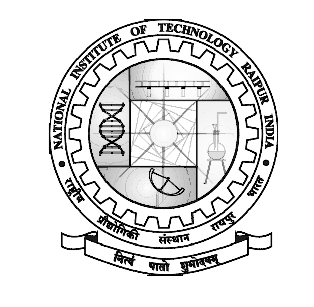 No. / NITRR/R-1/Advt./2017/1387                                                   Raipur, Dated 05/09/2017Recruitment NoticeApplications in the prescribed format are invited from the Indian Nationals for recruitment to the following Non- faculty positions in the Institute.Regular Appointment :* The requirement of the Institute is for Finance & Accounts.Appointment on Contract/Deputation:**The requirement of the Institute is for Finance and Accounts/Academics.# The requirement of the Institute is for Finance/Audit/Academics.Please download the application form and other instructions from the Institute website www.nitrr.ac.in.Last date of receipt of application is on or before 06/10/2017.–Sd-REGISTRAR(I/c)